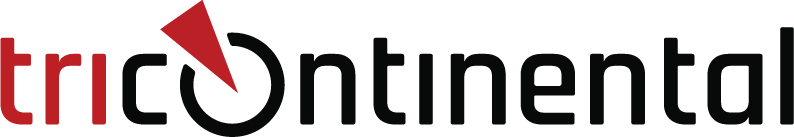 BOLETÍN DE COYUNTURA: OCTUBRE 2018Situación Socioeconómica Todos los indicadores que se conocieron en las últimas semanas dan cuenta del agravamiento de la situación económica, y la continuidad de un escenario caracterizado por la recesión y la inflación, como efecto del pico devaluatorio de agosto. El otro dato relevante pasa por la estabilización en el valor del tipo de cambio. La restricción de la emisión monetaria a cero, el mantenimiento de la tasa de interés en un piso del 70% y la licitación cotidiana de las Leliq, en tanto instrumento de endeudamiento a corto plazo en pesos para evitar que los bancos compren dólares masivamente, han resultado por ahora instrumentos eficaces. Después de casi seis meses, el gobierno cierra un mes con el tipo de cambio estabilizado, en torno a los $37, lejos del récord de septiembre donde alcanzó los $42.  Recesión: El estimador de actividad económica que elabora el INDEC cayó en agosto un 1,6% respecto del año pasado y acumula una caída del 0,9% en lo que va del año. Los rubros que explican esa baja son fundamentalmente el comercio mayorista (-5%) y la industria (-4%) y, en menor medida, la construcción (-0,7).  Este dato, que no expresa el efecto de la devaluación que se dio a fines de agosto, se suma a la merma del 2, 7% que tuvo en julio y de 6,8% que registró en junio. 	En la industria hay casos de cierres de plantas y quiebras que ilustran la situación y muestran que la crisis va más allá del sector Pyme. Acindar paralizó su planta en Rosario y despidió a todo el personal. En la industria del calzado, Alpargatas cerró su planta en Chaco y Paquetá está a punto de hacer lo mismo con su planta en Chivilcoy, en la que emplea a más de 600 operarios. A lo que se pueden sumar los casos de la Cerealera 3 Arroyos o la cadena de heladerías Persicco que entraron en concurso preventivo.   Inflación: El INDEC informó que la inflación de septiembre fue de 6,5%, como consecuencia de la devaluación que llevó el peso de $30 a casi $40. En esos nueve meses la inflación acumuló un 40,5% y las proyecciones coinciden en que cerrará el año en un piso de 45%, la mayor en 27 años. El aumento de precios en los alimentos es todavía mayor y se acercará al 50% anual. Para octubre las consultoras privadas adelantaron un porcentaje que rondará el 6%, explicada sobre todo por el efecto arrastre de la suba de alimentos que se dió en la última semana del mes anterior. En tanto, a causa de la recesión y si la estabilidad del tipo de cambio se mantiene, para noviembre y diciembre proyectan una inflación menor, que estaría entre el 2% y el 3%. Salario: según el INDEC en agosto el salario real profundizó su caída. Comparando el mismo mes de 2018 los asalariados registrados perdieron 7,9% mientras que los del sector público perdieron un 10%. En septiembre y octubre esa situación empeoró a raíz de la inflación.   Distribución del ingreso: según el INDEC el trabajo asalariado perdió en el segundo trimestre un 2,9% comparado con el mismo período de 2017. La participación de los asalariados en el ingreso total quedó en 45,2%, mientras que la del capital trepó a 45,9% (el resto de la torta corresponde a lo que perciben los llamados cuentapropistas). Para las mediciones del tercer trimestre la proporción será todavía más regresiva para los 20 millones de asalariados (registrados y no registrados). En este marco, y más allá de lo que el gobierno pretende para el año próximo, ya está en curso un importante proceso de ajuste en el gasto público (sin contar los gastos en intereses de la deuda). Entre enero y septiembre, el déficit fiscal se redujo 47% en términos reales (31% nominal). Aunque los intereses de deuda aumentaron en una proporción mayor (en septiembre un 66% anual).  Si la tendencia se mantiene, el Gobierno va a cumplir holgadamente la meta de déficit fiscal que negoció con el FMI para este año (2,7%). Hasta septiembre, el gasto bajó a los niveles en los que se encontraba en 2012.¿Cómo explicar esa reducción? En esos nueve meses, los ingresos totales crecieron 28% anual, es decir por debajo de la inflación. Pero los gastos crecieron menos: 20,3%. Hay tres factores fundamentales para explicar el ajuste en los egresos que no tienen que ver con la deuda: 1) las jubilaciones y prestaciones sociales crecieron por debajo de la inflación (28%); lo mismo pasó con los subsidios en energía y transporte que, por la devaluación, crecieron sólo 22%; 2) los salarios públicos, que con un incremento de solo 17,8%, están siendo parcialmente licuados por la inflación y las "transferencias a provincias", que quedaron congeladas este año; 3) la obra pública cayó 13% en términos nominales, en términos reales esto significa un recorte del orden del 50%.Presupuesto del ajuste Luego de una prolongada negociación, el oficialismo logró la media sanción en Diputados con un respaldo mayor al que se esperaba. Gracias a los votos del peronismo federal y de diputados que responden a partidos provinciales sumó 138 votos a favor. Hubo 103 en contra y 8 abstenciones. El proyecto se tratará en la Cámara de Senadores el 14 o el 21 de noviembre, donde se especula que obtenga una rápida aprobación.En total fueron 32 diputados que no pertenecen a la alianza Cambiemos quienes acompañaron al oficialismo, incluyendo el espacio para-oficialista que lidera Martín Lousteau. La mayoría son parte del Interbloque Argentina Federal (aportó 21 votos), integrado por legisladores que responden a gobernadores peronistas no kirchneristas. El resto provinieron del Bloque Elijo Catamarca, del Frente Cívico por Santiago, del Movimiento Popular Neuquino y del Frente Renovador que si bien no acompañó en su mayoría, aportó un voto.   En el proyecto aprobado, el ejecutivo mantuvo los proyecciones iniciales aunque en gran medida hayan quedado desfasadas. Una recesión del 0,5%, un dólar a $40,10 y una inflación del 23%. El gobierno se comprometió con el FMI a efectuar un recorte de $300 mil millones, de los cuáles $100 mil millones serán absorbidos por provincias y municipios. El gasto primario se contraerá un 13% en términos reales, con una caída del 11% en gastos corrientes y un 42% en los gastos de capital (obra pública), teniendo en cuenta la inflación proyectada por el propio gobierno.El recorte será del 6% en servicios sociales; del 23% en educación y cultura; del 48% en vivienda y urbanismo; del 20% en promoción y asistencia social; del 8% en salud; del 17% en ciencia y técnica; y del 20% en agua potable y alcantarillado.Por su parte, los intereses de la deuda aumentarán $195 mil millones, totalizando unos $596 mil millones, es decir, un crecimiento del 49% con respecto a 2018. Entre los aspectos que el Ejecutivo negoció con los gobernadores que apoyaron el presupuesto se destaca el “fondo compensador” a municipios por la quita de subsidios al transporte, que suma $6.500 millones, para amortiguar una quita de recursos por $43 mil millones.  Interna Cambiemos El mes de octubre estuvo signado por cimbronazos en el campo político. Elisa Carrió inauguró una serie de ataques que dejaron a la luz las internas de la alianza gobernante, al enfrentarse públicamente con el Ministro de Justicia, Germán Garavano, luego de sus reparos sobre encarcelar con prisión preventiva a ex presidentes. A partir de esos dichos, la diputada estuvo en el centro de la escena mediática enfrentando al ministro públicamente, lo cual se tradujo en la presentación del pedido de juicio político en Diputados.Este episodio si bien se inició a partir de los dichos de Garavano, que fueron leídos como una reticencia a encarcelar a Cristina Fernández de Kirchner, se profundizaron luego de la absolución de Carlos Menem por la causa de la venta de armas. Carrió volvió a autoproclamarse como la auténtica luchadora contra la corrupción y la impunidad enfrentando a parte del Ejecutivo, a quien responsabilizó  por colaborar en dejar impunes los casos de corrupción política.Las irrupciones de Carrió repercuten en los cimientos del oficialismo más allá de que son  constitutivas de su forma de construcción política. La tensión entre el ministro y la diputada representa una interna entre ella y el presidente.A su vez, en esas semanas agitadas la diputada aprovechó su gira televisiva para sostener que había perdido la "confianza" en Macri en cuanto a la lucha contra la corrupción. En del silencio incómodo del Ejecutivo, también disparó contra Patricia Bullrich y sostuvo que la ministra de Seguridad es engañada con el armado de operativos antidroga por parte de las fuerzas de seguridad.Las hipótesis del enfrentamiento tienen que ver con 2019, el armado de listas y definiciones para las presidenciales. Carrió tiene un poder de fuego peligroso para la alianza Cambiemos, que no está en un momento para perder aliados ni de sumar voces disidentes. Si bien no es posible saber a ciencia cierta qué negociaciones puede tejer Carrió, una lectura posible sobre este estallido mediático tiene que ver con sus apuestas de conseguir un lugar como senadora por la CABA y abrir camino para que Macri no sea el candidato el año que viene. En sus jugadas públicas puede leerse la intención de representar a sectores que apoyan al gobierno, que tienen entre sus principales reivindicaciones a la anticorrupción y la prisión de Cristina y hacerlo valer al interior de Cambiemos. Mientras pareciera que otro ala del gobierno busca soluciones intermedias y apuesta a polarizar con el kirchnerismo en 2019 como su mejor opción. Por otro lado, otras dos tensiones afloraron en el oficialismo en las últimas semanas. Una vinculada con María Eugenia Vidal y los problemas presupuestarios de la provincia de Buenos Aires. Desde hace algunos meses, Vidal viene mostrándose distante de las medidas de ajuste que se toman desde el Ejecutivo Nacional. En ese marco, la gobernadora sentenció que no va a ser candidata a presidenta, en medio de las especulaciones que generan las mediciones electorales que le dan chances de ganar un posible ballotage con CFK. Por su parte, el radicalismo tantea la posibilidad de abrir internas en las presidenciales y presentar candidato propio, algo que fue leído como una posible ruptura, pero que pareciera estar más cerca de una clásica estrategia de negociación.Panorama Empresarial El gran empresariado atraviesa momentos intensos. La crisis económica pone en el foco de las evaluaciones a un gobierno al que apoyó y considera como propio. No obstante, los procesamientos judiciales que se dieron en el caso de “los cuadernos” abrieron un marco de mayores tensiones e incertidumbres. El Coloquio de Idea realizado entre el 17 y el 19 de octubre estuvo atravesado por esa doble condición. El espacio que reúne a las principales 400 empresas que operan en el país tuvo como slogan “Cambio cultural: soy yo y es ahora”. La omisión a la difícil coyuntura económica puede leerse como un respaldo al Gobierno. En ese contexto, el ministro de la Producción, Dante Sica, retomó la promesa de llevar adelante una reforma laboral para “bajar costos” y mejorar la competitividad. El presidente Macri por su parte intervino para transmitir la certeza de que en 2019 irá por otro mandato.       Entre las entidades empresarias hubo en estos meses más preocupación que respaldos acríticos al gobierno. A las dudas sobre la duración de la recesión se suman las quiebras y los despidos en el sector calzado, metalúrgico y alimenticio, además de los efectos negativos que tiene una tasa de interés tan elevada para los sectores productivos. Aunque más en ámbitos reservados que públicos, sectores de la UIA y de AEA se empezaron a expresar en esa dirección. Dichas dudas se trasladan a la fortaleza del macrismo de cara a 2019. De hecho no son pocos los empresarios que empiezan a mirar con alguna expectativa los movimientos en el peronismo no kirchnerista.     	Los estudios dedicados a recoger la percepción de los empresarios indican valoraciones  negativas. Para la gran mayoría de los empresarios la situaciones económica va a empeorar o a lo sumo se mantendrá igual en el próximo año. Esa evaluación se proyecta sobre el hecho de que hoy son pocos los empresarios que anuncian la ampliación de su capacidad productiva.     Movimientos en el peronismo opositor El rompecabezas de la oposición se sigue armando a medida que se acerca 2019. Aunque el panorama general parece dividido se dan movimientos que pueden tener derivaciones múltiples, pero que vale la pena poner en foco. El hecho más destacado del mes tuvo que ver con la fractura del Frente Renovador por parte de Felipe Solá y otros cuatro diputados (Facundo Moyano, Daniel Arroyo, Fernando Asencio y el camionero Jorge Taboada) para conformar el interbloque Red por la Argentina en conjunto con diputados del Movimiento Evita y Victoria Donda, quien oficializó su salida de Libres del Sur. De cara a seguir sumando adhesiones para su candidatura presidencial, Solá se presenta como un factor de unidad entre entre el peronismo no kirchnerista y el encabezado por CFK: “Proponemos ser un puente para integrar una red política, social y productiva, que acuerde con todos los sectores para que Argentina pueda salir adelante”. La primera aparición del nuevo Interbloque en el Congreso fue en el debate del presupuesto en el que sus integrantes votaron en contra. Asimismo, Solá se incorporó formalmente, junto con Héctor Daer (alejado hace tiempo del Frente Renovador), a la Mesa de Acción Política del PJ nacional.En paralelo, Sergio Massa, tras la ruptura de su armado se mostró en una reunión con actores del “progresismo”:  Ricardo Alfonsín de la UCR, Margarita Stolbizer del GEN, parte del Socialismo santafecino y Humberto Tumini por Libres del Sur. El representante de “la avenida del medio” ha quedado debilitado como expresión con peso propio. Luego de la ida de figuras importantes y diputados con base social de su armado, apuesta tanto a consolidar la pata progresista como a articular con el peronismo federal de Urtubey y Pichetto.  Dinámicas de las resistenciasLa resistencia a las políticas de ajuste tuvo nuevos episodios relevantes que hay que tomar en serie con el paro general de fines de septiembre. En ese escenario se reafirmó el papel central que cumple en esa dinámica el bloque conformado por una fracción del movimiento sindical tradicional articulado desde el mes pasado en el Movimiento Sindical por un Proyecto Nacional, donde confluyen también la CTA-T y la CTA-A, y el llamado Tridente de San Cayetano (Ctep, CCC y BdP). En medio del aumento de precios y la licuación de los ingresos populares, la conflictividad sindical pasó más por demostraciones de fuerza en la confrontación con el gobierno que por reivindicaciones salariales o de defensa de los puestos de trabajo. En ese sentido, la renegociación de Camioneros, que logró reabrir la paritaria, y cerrar un aumento del 40%, es una excepción. El 17 de octubre, una buena parte de la cúpula de la CGT estuvo en el escenario del acto que se hizo en Tucumán. Además de los secretarios generales, Héctor Daer (fue uno de los oradores) y Carlos Acuña, marcaron presencia Luis Barrionuevo (gastronómicos), Andrés Rodríguez (UPCN), Roberto Fernández (UTA) y Omar Maturano (La Fraternidad). El acto tuvo dos mensajes centrales: el carácter opositor y el llamado a la unidad del peronismo para enfrentar a Cambiemos en 2019. El 20 de octubre, en un evento muy atravesado por el pedido de prisión preventiva a Pablo Moyano en una causa vinculada a la barra brava de Independiente, el Frente Sindical para el Modelo Nacional junto con dirigentes del PJ encabezaron en Luján el acto ecuménico que expresó un cuestionamiento claro al gobierno nacional. La actividad dejó varios saldos destacables. En un plano, el respaldo a los Moyano en momentos en que son blanco de distintas operaciones judiciales. En otro, la articulación de sectores del peronismo que hasta hace poco tiempo venían por caminos diferentes (del sindicalismo y también entre referentes políticos que venían jugando en el massismo). Finalmente, el papel jugado por parte de la cúpula de la Iglesia Católica que estuvo en sintonía con las críticas que viene realizando la Comisión Episcopal de la Pastoral Social. De hecho, el único "orador" del encuentro fue el arzobispo de Mercedes-Luján, Agustín Radrizzani, quien cargó contra el Gobierno asegurando que "nuestro pueblo debe ser artífice de su propio destino y no quiere tutelajes, ni injerencias”. La media sanción del presupuesto en Diputados se llevó a cabo en medio de una importante movilización en la que volvieron a destacarse las columnas de los sindicatos y de los “movimientos sociales” de la economía popular. Gremios docentes y estatales convocaron para ese día al paro. Si bien no tuvo la envergadura de la movilización que se dio el 18 de diciembre para repudiar la Reforma Previsional, se trató de una nueva jornada de protesta significativa en las principales ciudades del país. Las acciones de rechazo al presupuesto merecen un balance en sí mismo. De mínima hay que contemplar la definición de realizar el acto en Luján apenas unos días antes y la posición de la CGT de no plantear medidas de fuerza para ese día. Al cierre de este boletín desde esa central sindical estaba anunciado un nuevo paro nacional para noviembre, aunque sin avanzar en ninguna precisión. Diversas fuentes hablan de un sector más proclive a apostar por negociaciones con el gobierno (alineados con Barrionuevo y por otro lado los gremios del transporte) y de un debate sobre la fecha más adecuada, la extensión y la modalidad.       	Por su parte, el movimiento feminista volvió a marcar un hito con la realización del 33° Encuentro Nacional de Mujeres en Trelew, en el que participaron más de 50 mil mujeres, lesbianas, travestis y trans de distintos puntos del país. El encuentro estuvo atravesado fuertemente por el balance y la perspectiva de la lucha por el aborto legal y gratuito y por las problemáticas referidas al saqueo y la usurpación de los territorios ancestrales y la reivindicación de los pueblos originarios por la plurinacionalidad. Entre tanto, el sábado 27 se presentó públicamente en la ciudad de Mar del Plata el Frente Patria Grande, un espacio político que surgió de la confluencia entre referentes y organizaciones de izquierda popular con amplio desarrollo en los sectores de la economía popular y el feminismo. Su referencia principal es Juan Grabois, referente de la CTEP. Probablemente el FPG es la principal novedad en el panorama político nacional del último tiempo. Su propuesta incluye la participación en las elecciones 2019 en el marco de un frente amplio antineoliberal orientado a derrotar al oficialismo, que incluya al kirchnerismo y demás actores del movimiento popular. Su propuesta se enmarca en una serie de definiciones básicas: una reivindicación crítica del ciclo progresista en la región; la defensa de la democracia ante los procesos de judicialización de la política; la necesidad de llevar a cabo reformas estructurales en lo económico, social y político materializadas en un plan nacional de emergencia.   Repercusiones del triunfo de Bolsonaro  Finalmente sucedió lo peor: Jair Messias Bolsonaro ganó el balotaje con casi 58 millones de votos (55%) y es el nuevo presidente electo de Brasil, mientras que Fernando Haddad cosechó 47 millones de votos (45%), con una diferencia regional marcada donde el candidato del PT arrasó en los estados del nordeste. Nos interesa recuperar el análisis que realiza Mario Santucho en la revista Crisis donde  reconstruye dos series para dar cuenta de la posibilidad de ascenso de Bolsonaro. En la serie larga ubica el quiebre que significó la crisis del 2008 para una economía que venía de diez años de crecimiento continuado y la estabilización del sistema político, con el PT como uno de los principales partidos políticos de Brasil. Esta estabilización político partidaria significó  una polarización entre un partido ideológico de izquierda y un partido pragmático de centro, con una derecha excluida que aprovechó la crisis económica y la pérdida de representatividad para juntar fuerzas. Por otro lado, cuatro acontecimientos del pasado reciente dan cuenta del escenario en el cual fue posible el ascenso de Bolsonaro: las grandes protestas callejeras del 2013 contra las políticas económicas de ajuste que impulsaba el gobierno de Dilma Rousseff, el escándalo de corrupción político-empresarial del Lava Jato en abril de 2014, el impeachment contra la presidenta Rousseff, acompañado por otra ola de enormes movilizaciones a favor de la destitución y, por último, el encarcelamiento de Lula en abril de 2018 y su posterior proscripción de la contienda electoral. En los últimos años se construyó un escenario de demonización del PT y responsabilización de la situación de Brasil, al tiempo que se debilitó la democracia, con un clima de fuerte cuestionamiento hacia la élite política. En palabras de Ezequiel Adamovsky: “La destrucción de la democracia brasileña no empieza con el triunfo de Bolsonaro. No la destruyó un fascista desde fuera sino jueces, medios, empresarios y políticos de varios partidos desde dentro. Las instituciones de la República se volvieron armas contra la democracia”.Sumado a este contexto de descrédito hacia la política y prescripción política de Lula, Bolsonaro construyó una campaña basada en el odio declarado hacia mujeres, disidencias sexuales, pueblos afro y originarios y organizaciones del campo popular, logrando instalar masivamente noticias falsas o imágenes apócrifas mediante el uso excesivo de redes sociales y WhatsApp. Al mismo tiempo tejió una alianza con tres fuertes bases de apoyo: la derecha de tradición nacionalista representada por oficiales del ejército, el conservadurismo religioso, tanto católico como evangélico y el neoliberalismo ortodoxo. El triunfo del Bolsonaro y su campaña abiertamente de extrema derecha despierta alertas sobre lo que puede llegar a significar su gobierno no sólo para Brasil sino para toda la región. En relación con la cuestión democrática señalada anteriormente proyecta sus efectos también a nivel continental. Desde la perspectiva geopolítica, consolida exponencialmente la influencia de Estados Unidos y fortalece la ofensiva neoliberal en el continente, al tiempo que abre interrogantes sobre la injerencia militar y una posible ocupación de Venezuela. A días del ballotage, Jair Bolsonaro ya anunció que viajará primero a Chile para reunirse con Sebastián Piñera (que ya prometió estará presente el día de su asunción) y luego a EE.UU. y a Israel antes de asumir en enero. Sin dudas las novedades que presenta Bolsonaro para Brasil tendrán repercusiones en Argentina, con un gobierno que ha definido un camino marcado por políticas cada vez más antipopulares. Queda por verse cuál va a ser la estrategia económica para el gigante del sur, que más allá de los anuncios de liberalización económica y de desarticulación el Mercosur, tendrá que tomar definiciones sobre su relación con China (su principal socio comercial) y la guerra comercial desatada con EEUU, actor clave para Bolsonaro. Seguramente las decisiones en materia económica y política van a repercutir fuertemente en Argentina y su delicada situación económica.Reflexiones finales La situación económica no parece dar signos de mejora más allá  de la estabilización del dólar del último mes, la recesión se profundiza y comienza a estar acompañada de despidos crecientes, sumado a una situación inflacionaria crítica, que acumula un 50% anual.Por su parte el oficialismo salió fortalecido después de aprobar el presupuesto 2019, tanto en el contenido como en los tiempos que se propuso. Sin embargo, las tensiones internas no están totalmente disipadas y su resolución dependerá en gran medida de la fortaleza política con la que transiten la crisis económica en curso. Lo mismo puede decirse de su vínculo orgánico con el gran empresariado, en donde hay sectores que empezaron a analizar escenarios más abiertos de cara al año próximo. En otro plano, posterior al tratamiento del presupuesto se puede concluir que la represión se ha impuesto como la respuesta prioritaria a la protesta social y, más específicamente, hay un tipo de operativo que se volvió recurrente en los momentos de decisiones trascendentes. En el caso de la movilización contra el presupuesto el gobierno desplegó una represión cuyo objetivo concreto fue desalojar todas las inmediaciones del Congreso y que le permitió, simultáneamente, demostrar que tiene el control de la calle; estigmatizar y amedrentar a quienes se movilizan; y correr de agenda, al menos parcialmente, el ajuste legitimado en el presupuesto. La realización de la Cumbre del G20 a fines de noviembre marcará un nuevo momento relevante para la confrontación callejera y la política de seguridad del gobierno. Las organizaciones sociales y los gremios, por su parte, no parecen poder sortear ni adelantarse a lo que las Fuerzas de Seguridad despliegan, con saldos negativos en términos de represión y de reacción a la agenda que impone el oficialismo.En cuanto a la oposición política, el peronismo sigue moviéndose de cara al 2019 aunque cualquier pronóstico parece prematuro. La gran incógnita sigue girando en torno a la candidatura de CFK, su peso específico condiciona las definiciones en el propio peronismo y otros sectores del campo opositor.En términos regionales, el triunfo de  Bolsonaro es un duro golpe para las expectativas de relanzamiento de un ciclo de acumulación para las fuerzas populares en la región. Reafirma la avanzada de los sectores dominantes, al tiempo que genera condiciones para que esa ofensiva adquiera rasgos autoritarios e incluso fascistas. Para la Argentina, además, deja varios interrogantes abiertos sobre cómo será su política internacional en general y comercial en particular. 